2nd FGES PTA Sponsored Restaurant NightWhere: CuVino Trattoria Pizza31 A E Padonia Rd, Lutherville-Timonium, MD 21093		Time: 4-10 p.m.When: Monday, November 4thFort Garrison will receive a percentage of sales from CuVino to support our PTA!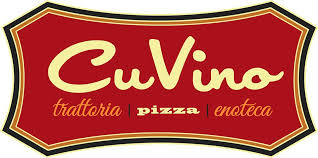 